                                                                                            Моє ім’я ______________________________Nizozemští farmáři v ohroženíНідерландські фермери під загрозоюNizozemsko: Farmáři dobytka v ohrožení_______________________________________________________Aktivity před sledováním videaДії перед переглядом відеоZnáte nějaký zemědělský produktdovážený do České republiky z Nizozemska?Чи відомі вам якісь сільськогосподарські продукти, імпортовані до Чехії з Нідерландів…………………………………………………………………………………………………………………Když se řekne „Země ____________“, je většině lidí hned jasné, že se jedná o Nizozemsko. Nejen, že jetato květina již tradičním symbolem Nizozemska, zároveň jei jedním z nejznámějších vývozních artiklů této země.2. Коли ви кажете «Країна ____________», більшість людей відразу розуміють, що йдеться про Нідерланди. Мало того, що ця квітка вже є традиційним символом Нідерландів, вона ще є одним із найвідоміших експортних товарів країни.Dokážete vybrat květinu z nabídky A–D, která patří na vynechané místo v textu?Чи можете ви вибрати квітку з A-D, яка належить пропущеному місцю в тексті?lilie 		B) tulipán		C) růže		D) slunečniceлілія                      тюльпан                  троянда                   соняшникDokážete rozhodnout, zda jsou tvrzení o Nizozemsku 1–5 pravdivá (P) nebo nepravdivá (N)? 3. Чи можете ви вирішити, чи є твердження 1-5 про Нідерланди правильними (П) чи неправильними (Н)?Nizozemsko leží na pobřeží Severního moře.					P / NНідерланди розташовані на узбережжі Північного моря.                       П / НNizozemsko hraničí na západě s Německem.					P / NНідерланди межують з Німеччиною на заході. .                                      П / НNizozemsko má menší rozlohu než Česko, ale má více obyvatel.		P / NНідерланди менші за площу, ніж Чехія, але мають більше населення. П / НNizozemsko je největším vývozcem zemědělských produktů na světě.	P / NНідерланди є найбільшим експортером сільськогосподарської продукції у світі.                                                                                                            П / НV Nizozemsku je sídlo největší květinové burzy na světě.			P / N Найбільша квіткова біржа світу знаходиться у Нідерландах                  П / НZemědělská živočišná výroba je jedním z pilířů ekonomiky Nizozemí.Obr. 1znázorňuje počty vybraných hospodářských zvířat v Nizozemsku v roce 2021.4. Сільськогосподарське тваринництво є одним зі стовпів голландської економіки. Малюнок 1 показує кількість вибраних сільськогосподарських тварин            у Нідерландах у 2021 році.Dokážete přiřadit hodpodářská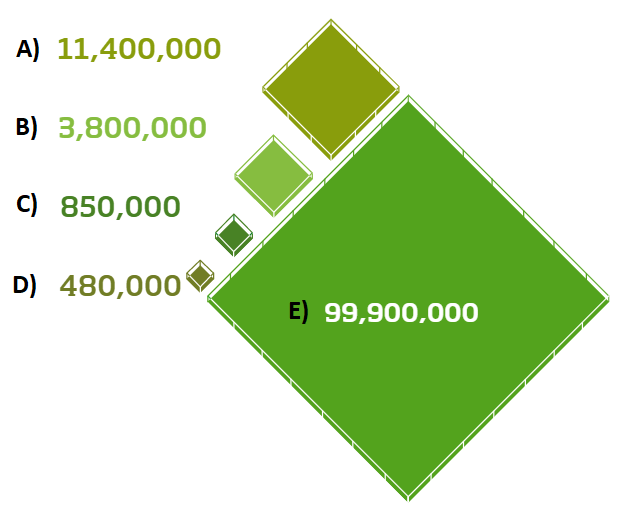 zvířata v rámečku k jejich správnému počtu (A–E)? Ви можете підібрати до сільськогосподарськихтварин у рамочці їх правильну кількість (A–Д)?А) 11 400 000Б) 3 800 000В) 850 000Г) 480 000Д) 99 900 000Písmena zapište na vyznačená místa u symbolů zvířat.У позначених місцях біля символів тварин впишіть літери.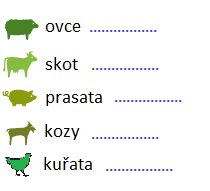                                                                                      Моє ім’я ____________________________Aktivity během a po sledování videa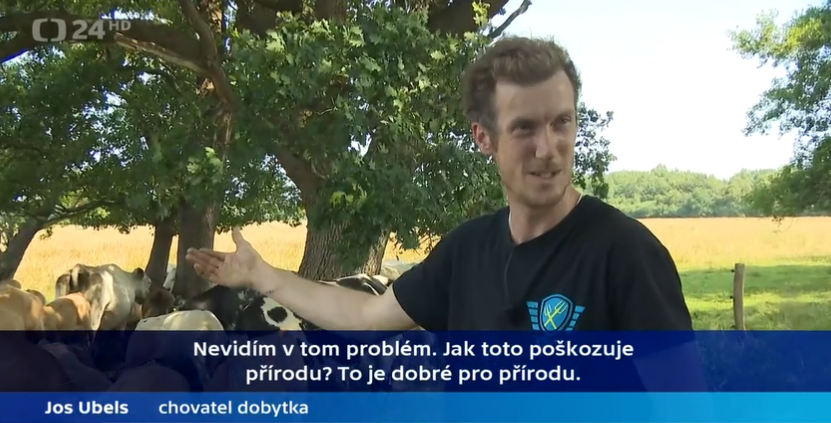 Дії під час та після перегляду відеоJob Ubels, chovateldobytka z farmy naseveru Nizozemska,reaguje na záměrnizozemské vládynásledujícímzpůsobem (viz obr. 1).Souhlasíte s jehonázorem?ANO / NE5.  Джоб Убельс, заводчик великої рогатої худоби з ферми на півночі Нідерландів, реагує на намір нідерландського уряду  наступним чином (див. рис. 1). Ви згодні з його думкою?                                                                    ТАК / НІNa základě informací ve videu vyberte správnou odpověď A–C.6. На основі інформації у відео виберіть правильну відповідь A-В.Job Ubels hospodaří na farmě, kterou:si sám koupil před více než třiceti lety od státu.B) založili jeho rodiče před více než třiceti lety.C) má od státu pronajatou na třicet let.Джоб Убельс управляє фермою, яку:А) сам купив понад тридцять років тому в держави.Б) заснували його батьки понад тридцять років тому.В) взяв в оренду у держави на тридцять років.Na základě informací ve videu doplňte do textu chybějící hodnoty.     7. Спираючись на інформацію з відео, вставте пропущені в тексті значення.                                                                                     Моє ім’я ____________________________Job Ubels chová na své farmě v současné době _______ kusů hovězího dobytka. Abysplnil vládou navrhované cíle emisí dusíku, musel by své stádo snížit o _______ %. Джоб Убелс наразі має на своїй фермі _______ голів великої рогатої худоби.Щоб виконати прийняті урядом плани скорочення викидів азоту, йому довелося б скоротити поголів'я свого стада на _______%.Cíl vlády Nizozemska je podle videa do roku 2030 snížit emise sloučenin dusíku o. Jak toho chce vláda dosáhnout? Uveďte alespoň jeden příklad.      8. Згідно з відео, мета уряду Нідерландів — скоротити викиди сполук азоту до            2030 року на 50%. Як уряд хоче цього досягти? Наведіть хоча б один приклад.……………………………………………………………………………………………………………………………………………………………………………………………………………………………………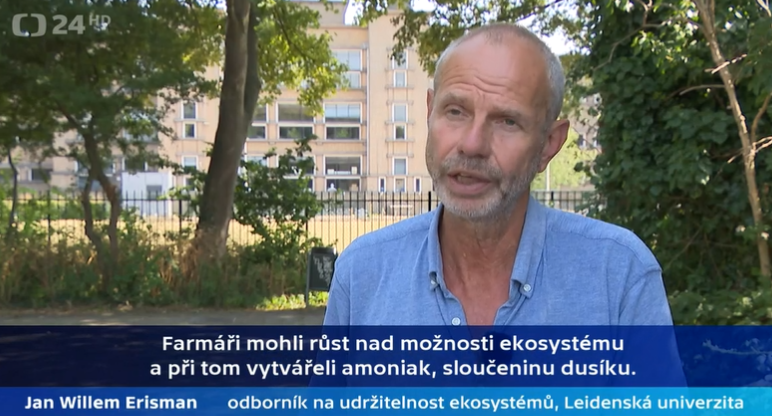 Jaký vliv má podle Jana Willema Erismana amoniak, sloučenina dusíku, na půdu a ekosystém? (obr. 3)51 Який ефект аміак та сполуки азоту мають на ґрунт та екосистему на думку Яна Віллема Ерісмана? (Мал. 3)……………………………….…………………………………….…………………………………….…….Co říká Job Ubels, že by mohl udělat pro snížení emisí dusíku na jeho farmě?52 Що, за словами Джоба Убелса, він міг би зробити, щоб скоротити викиди азоту на своїй фермі?……………………………………………………………………………………………………………………………………………………………………………………………………………………………Ladislav Miko, zmocněnec pro životní prostředí českého předsednictví Radě EUVe videu říká, že evropská směrnice o nitrátech je účinná více než 30 let.Dodržuje podle něj Nizozemsko dlouhodobě tuto směrnici? 			ANO / NE53  Ладислав Міко, повноважний представник з питань навколишнього середовища Чехії, яка головує у Раді ЄС, каже у відео, що Європейська директива щодо нітратів діє вже понад 30 років.За його словами, Нідерланди вже давно дотримуються цієї директиви?                                                                                                                                                                         ТАК / НІAktivity po sledování videaДії після перегляду відео12	Podtrhněte zemědělské výrobky, které byly kromě masa zmíněny ve videu.       Підкресліть сільськогосподарську продукцію, про яку, крім м’яса, йшлося у            відео.KAKAO                MLÉKO                CHLÉB          SÝRY              JABLKAКАКАО                МОЛОКО                ХЛІБ            СИРИ             ЯБЛУКАVraťte se ke své odpovědi v úloze 4. Na základě sledování videa máte nyní možnostsvou odpověď změnit. Dokážete vysvětlit, proč jste odpověděli ANO / NE?      13. Поверніться до своєї відповіді в завданні 4. На основі перегляду відео,              зараз у вас є можливість змінити свою відповідь.Чи можете ви пояснити, чому ви відповіли ТАК чи НІ?Dokážete nyní, když znáte správné hodnoty v úloze 6, spočítat, kolik kusů dobytkaby Jobovi zůstalo, kdyby splnil vládou navrhované cíle emise dusíku?14. Тепер, коли ви знаєте правильні значення в задачі 6, чи можете ви порахувати, яке поголів'я великої рогатої худоби залишилося б у Джоба, якби він виконав затверджений урядом план щодо скорочення викидів азоту?……………………………………………………………………………………………………………Přečtěte si výňatky z textu Nitrátová směrnice EU.Podtrhněte část textu, kde se uvádí, jak mají státy EU chránit kvalitu vod v Evropě.15. Прочитайте витяги з тексту Директиви ЄС з нітратів. Підкресліть ту частину тексту, де йдеться про те, як країни ЄС повинні захищати якість води в Європі.                                                                              «Метою Директиви ЄС щодо нітратів 1991 року є                                                                                            захист якості води в Європі шляхом запобігання                                                                                    викиду нітратів із сільськогосподарських джерел                                                                                у поверхневі та підземні води та сприяння                                                                               належній сільськогосподарській практиці.2,,,,,,,,,,,,,,,,,.Co jsem se touto aktivitou naučil(a):Чого я навчився(лася) з цього заняття:……………………………………………………………………………………………………………………………………………………………………………………………………………………………………………………………………………………………………………………………………………………………………… Autor: JP (Zdroje jsou uvedeny v PL učitele.)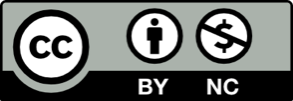 Toto dílo je licencováno pod licencí CreativeCommons [CC BY-NC 4.0]. Licenční podmínky navštivte na adrese [https://creativecommons.org/choose/?lang=cs].